AGENTURA KRYŠTOF s.r.o.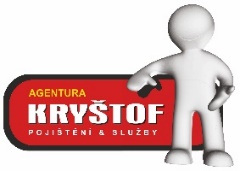 Jesenická 3071/1D787 01 ŠumperkNámitka proti zpracování osobních údajůVážení,v souladu s čl. 21 obecného nařízení o ochraně osobních údajů * uplatňuji své právo vznést námitku proti zpracování osobních údajů, které se mě týkají.Toto právo uplatňuji z důvodu, že oprávněné zájmy pojišťovny nebo třetí strany, na kterých je zpracování osobních údajů založeno, nemají přednost před mými zájmy nebo základními právy nebo svobodami.Specifikace požadavku (zde uveďte konkrétní zpracování, vůči němuž podáváte námitku, a zdůvodněte, proč se domníváte, že oprávněný zájem pojišťovny nepřevažuje):Pro námitku proti přímému marketingu využijte prosím jednoduší formulář pojmenovaný Odvolání souhlasu / námitka proti zpracování osobních údajů pro účely marketingu.Kontaktní údaje (uvedená adresa bude použita pouze pro účely vyřízení této žádosti. V případě nevyplnění adresy pro zaslání odpovědi, použijeme adresu bydliště).Děkuji za vyřízení mé žádosti:S pozdravemV………………………………….. dne ……………………         ………………………………….(uveďte podpis)°*Nařízení Evropského parlamentu a Rady EU 2016/679, ze dne 27. dubna 2016, o ochraně fyzických osob v souvislosti se zpracováním osobních údajů a o volném pohybu těchto údajů a o zrušení směrnice 95/46/ES.°Subjekt údajů stvrzuje svým podpisem, že byl srozuměn s tím, že v případe podání žádosti prostřednictvím pojišťovacího zprostředkovatele, se za datum podání považuje až datum doručení papírové žádosti společnosti.Povinné identifikační údaje:Jméno a příjmení:Adresa trvalého bydlištěRodné číslo:Datum narození (nebylo-li přiděleno Rodné číslo):IČO: (povinné, jste-li fyzická osoba podnikající):Číslo pojistné smlouvy (v případě, že jste byl klient):Adresa pro zaslání odpovědi:Kontaktní telefon: